Look, Cover, Write and Check Method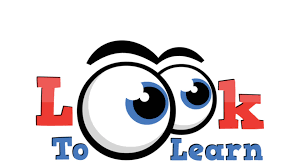 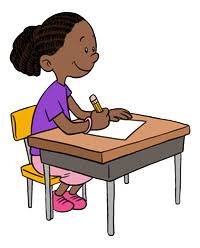 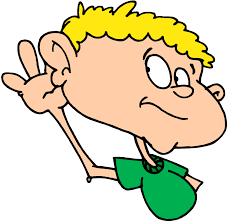 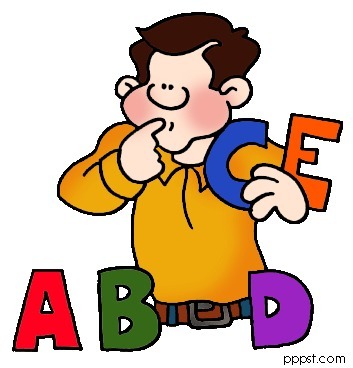 LOOKCOVERWRITECHECKCORRECTIONlaunchlawnchXlaunchcaughtcaught√pharmacyfarmacyXpharmacybecause